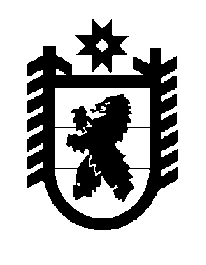 Российская Федерация Республика Карелия    ПРАВИТЕЛЬСТВО РЕСПУБЛИКИ КАРЕЛИЯПОСТАНОВЛЕНИЕ                                      от  24 декабря 2018 года № 487-Пг. Петрозаводск О внесении изменения в постановление Правительства 
Республики Карелия от 20 февраля 2018 года № 69-П	Правительство Республики Карелия п о с т а н о в л я е т: 	Внести в приложение к постановлению Правительства Республики Карелия от 20 февраля 2018 года № 69-П «О распределении на 2018 год дотаций бюджетам муниципальных районов и городских округов на поддержку мер по обеспечению сбалансированности бюджетов муниципальных образований» (Собрание законодательства Республики Карелия, 2018, № 2, ст. 288; Официальный интернет-портал правовой информации (www.pravo.gov.ru), 1 октября 2018 года, № 1000201810010002),  изменение, изложив его в следующей редакции: Распределение на 2018 год дотаций бюджетам муниципальных районов и городских округов на поддержку мер по обеспечению сбалансированности бюджетов муниципальных образований           Глава Республики Карелия 					                  А.О. Парфенчиков«Приложение к постановлению Правительства Республики Карелия от 20 февраля 2018 года № 69-П№ п/пМуниципальное образованиеСумма (тыс. рублей)121.Беломорский муниципальный район17 195,02.Калевальский муниципальный район17 244,01233.Кемский муниципальный район10 292,04.Лахденпохский муниципальный район36 486,05.Лоухский муниципальный район42 378,06.Муезерский муниципальный район19 239,07.Олонецкий муниципальный район40 915,08.Питкярантский муниципальный район20 310,09.Пряжинский муниципальный район6958,010.Пудожский муниципальный район41 211,011.Сегежский муниципальный район11 089,012.Сортавальский муниципальный район35 263,013.Суоярвский муниципальный район11 326,0Всего309 906,0».